Муниципальное автономное дошкольное образовательное учреждение Абатского района детский сад «Сибирячок» корпус № 1«Игры и упражнения для профилактики и коррекции зеркального написания цифр и печатных букв»     Буква       ,  а это 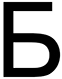 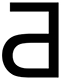 Составила учитель-логопед  М.П.Сайдуганова18.12.2018Игра «Виртуальный паук»  В центре сетки находится «паук» - фишка, которая может перемещаться только по сигналу и только на одну клетку в пределах поля. Начало отсчёта – середина (центр) поля. Даётся сигнал: вверх – вправо – вниз. Ребёнок  передвигает свою фишку по листу бумаги, отмечая, где остановился «паук». Постепенно ускоряется темп и увеличивается количество перемещений от 2-3 до 8-10. На последнем этапе ребёнок  определяет положение «паука» с закрытыми глазами и называют это место. В результате этой игры чётко и прочно усваиваются понятия верх-низ, вправо-влево, а также дети запоминают названия квадратов.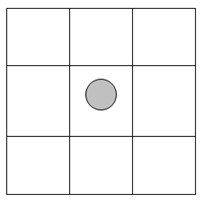 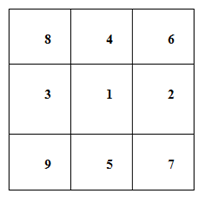 1 – центральный квадрат2 – правый центральный квадрат3 – левый центральный квадрат4 – верхний центральный квадрат5 – нижний центральный квадрат6 – правый верхний квадрат7 – правый нижний квадрат8 – левый верхний квадрат9 – левый нижний квадрат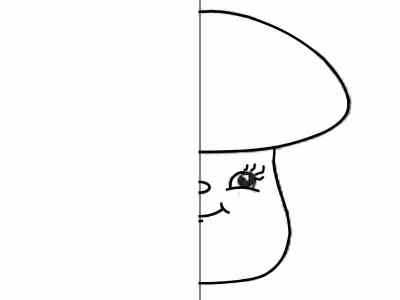 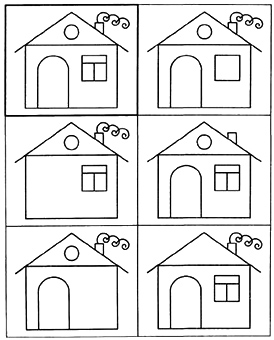 Выявление «зеркальности  зрительного восприятия»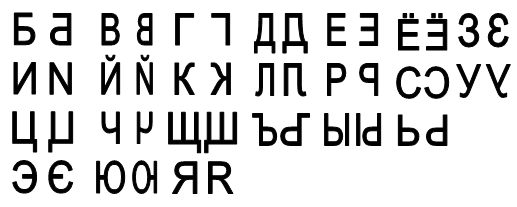 В каждой паре букв покажи правильно написанную.Придумай и  расскажи, как можно переделать неправильную (зеркальную) букву в правильную.Графический диктант8 клеток вверх, 2 клетки вправо, 3 клетка вниз,2 клетки влево, 3 клетки вверх, 2 клетки вправо, 8 клеток вниз, 2 клетки влево, 3 клетки вверх, 2 клетки влево, 3 клетки вниз, 2 клетки влево.Развитие зрительной памяти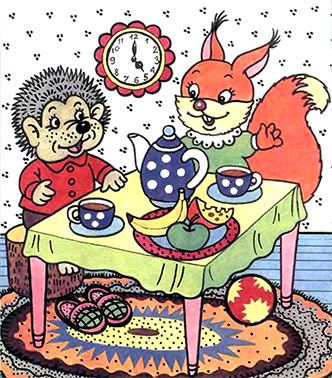 «Что появилось в ряду?»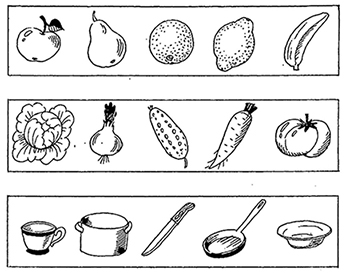 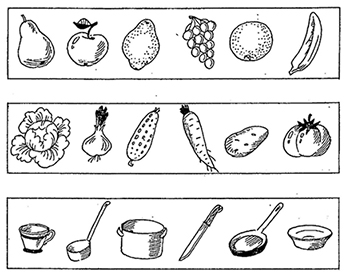 Упражнения на развитие межполушарного взаимодействия.«Фонарики»
Цель: развитие межполушарного взаимодействия (мозолистого тела), произвольности и самоконтроля.	Положить руки на стол. Одна рука сжата в кулак, другая лежит на плоскости стола (ладошка). Одновременно и разнонаправленно менять положение рук.Цель: освоение понятий «верх», «низ», «право», «лево», «центр». Совершенствование зрительного анализатора «Колечко»Поднимаем вверх ладошки обеих рук и начинаем перебирать пальцы на обеих руках, соединяя в кольцо с большим пальцем поочередно указательный, средний, безымянный и др. Выполняется сначала правой рукой, затем левой, затем обеими. Ведущий меняет темп, то убыстряя, то замедляя его.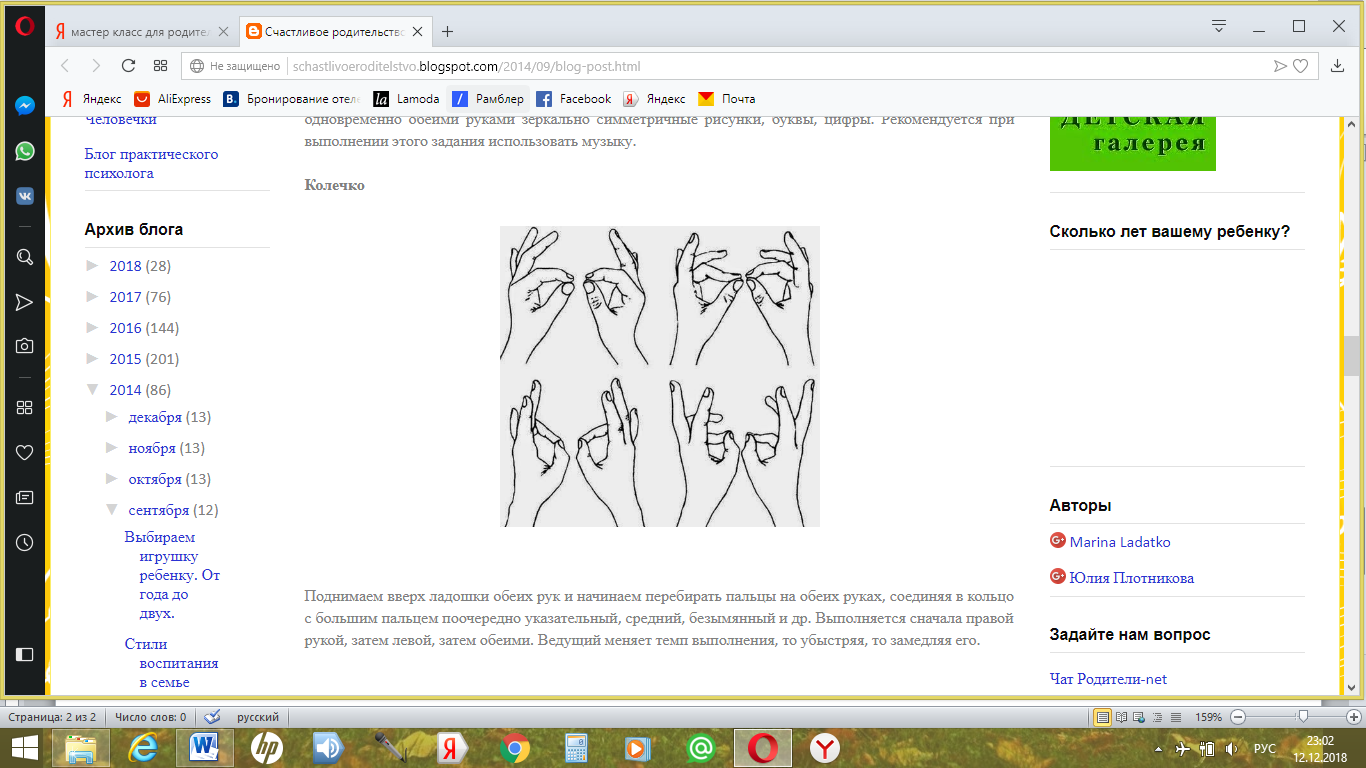 «Кулак –ребро-ладонь»Ведущий показывает ребенку три положения ладони на столе, последовательно сменяющие друг друга: раскрытая ладонь на столе, ладонь сжатая в кулак, ладонь ребром на столе. Сначала упражнение выполняется вместе с ведущима) ладонью правой рукиб) ладонью левой рукив) обеими ладонями одновременно.При этом меняем темп выполнения, то быстро, то замедляя. Затем ребенок выполняет упражнение сам.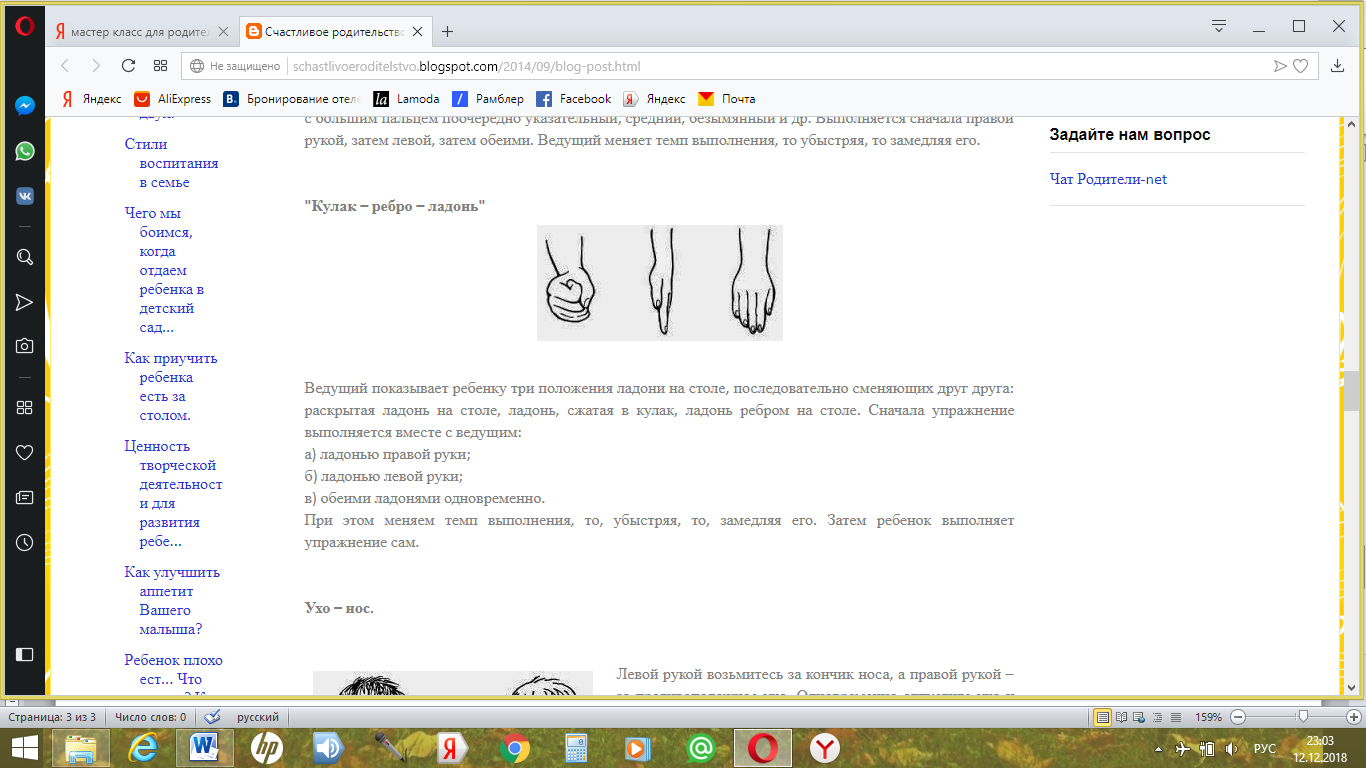 «Ухо – нос»Левой рукой возьмитесь за кончик носа, а правой  рукой за противоположное ухо. Одновременно отпустите ухо и нос, хлопните в ладоши, поменяйте положение рук «с точностью на оборот»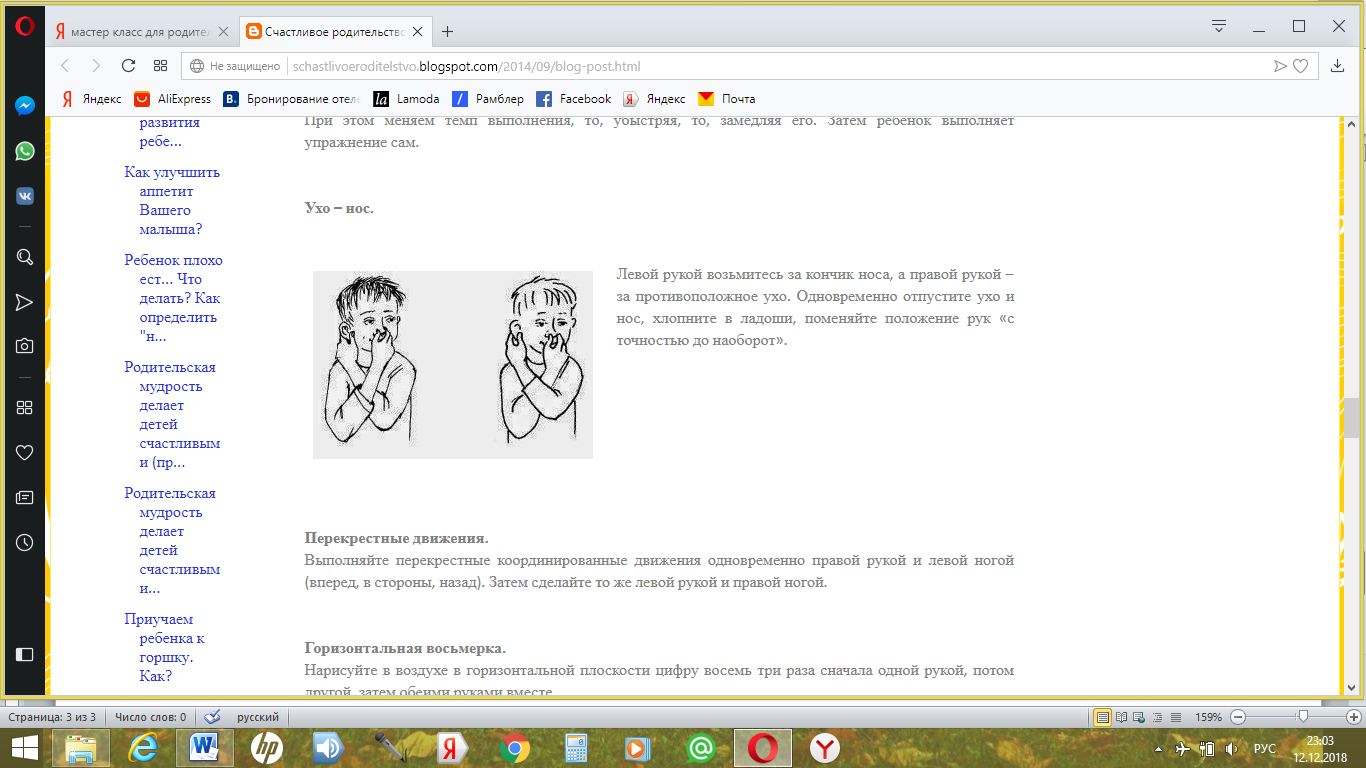 Зеркальное рисованиеДвойной  дудлинг – зеркальное рисование обеими руками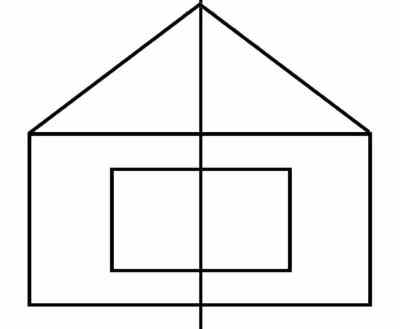 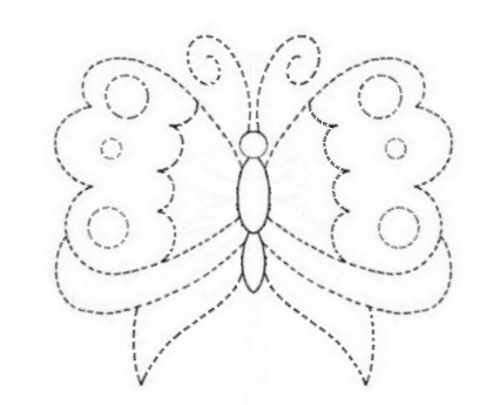 